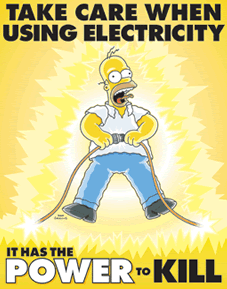 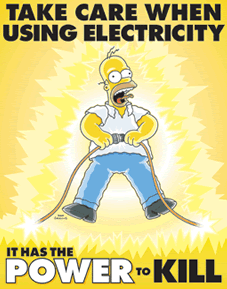 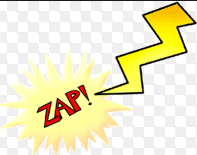 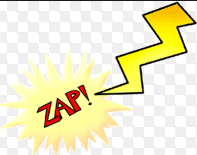 1) Ohm’s Law explains the relationship between _______________, _____________________, and  _________________________.2) Voltage Definition: ______________________________________________________________________________________________________________________________________________________________________Voltage units: ______________________How should you think about Voltage? ______________________________________________________________________________________________________________________________________________________________________3) Current Definition: ______________________________________________________________________________________________________________________________________________________________________Current Units: _____________________________How should you think about Current? ______________________________________________________________________________________________________________________________________________________________________4) Resistance Definition:______________________________________________________________________________________________________________________________________________________________________Resistance Units: ____________________________ Resistance Symbol:___________How should you think about Resistance? ______________________________________________________________________________________________________________________________________________________________________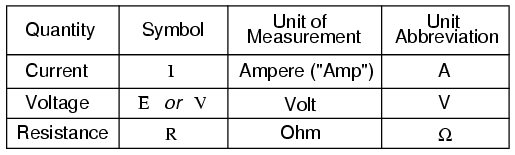 5) General Rules:If Resistance does not change:As _____________________________ increases, _____________________ increases. As______________________________ decreases, ____________________ decreases. 6) If Voltage does not change:As ____________________________ increases, ______________________ decreases.As ____________________________ decreases, ______________________ increases.7) Triangle Method for Ohm’s LawV = I =R= 8) Example Problems:1) A circuit has a battery that is supplying 12 Volts and resistance is 2 Ohms. What amount of current is traveling through the circuit? G:U:E:S:S: 2) A Battery is supplying a voltage of 12 V.  The current moving through the circuit is 4 Amps. What is the resistance of the circuit? G:U:E:S:S:9) Why do we need Resistors? ______________________________________________________________________________________________________________________________________________________________________10) What are the 2 kinds of circuits? _______________________________ and ___________________________.11) In a _____________________ circuit there is ____________ pathway for _______________ to flow. Example:________________________________________12) In a _____________________ circuit there is ____________ pathways for _______________ to flow. Example:________________________________________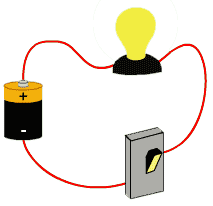 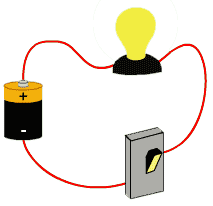 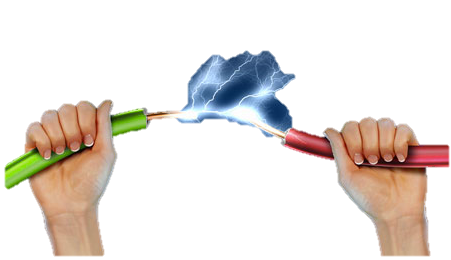 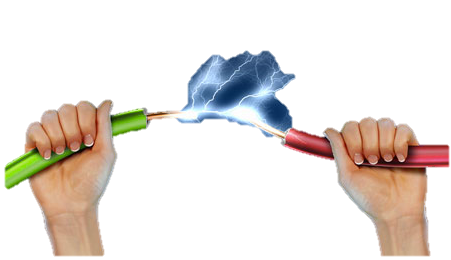 Label the Series circuit below.Use the following: Battery, Wire, Switch, Light Bulb, Resistor.Draw the current flow around the circuit using an arrow. 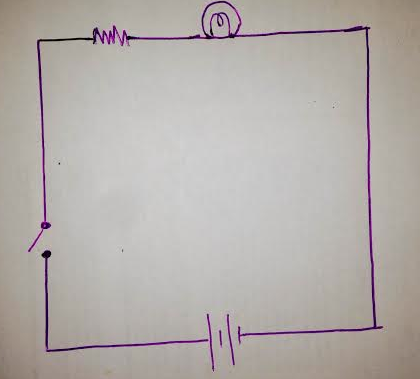 Label the parallel circuit below.Use the following: Battery, Wire, Switch, Light Bulb, Resistor.Draw the current flow around the circuit using an arrow. 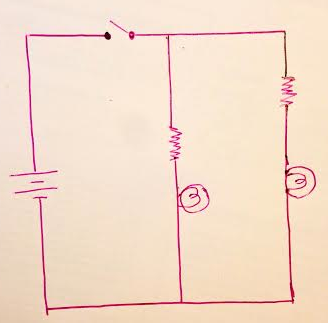 